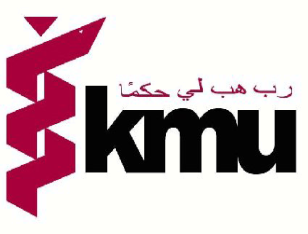                  CERTIFICATE IN HEALTH RESEARCHRegistration FormSerial No._______________								Dates from______________ to _________________1. PERSONAL DATA	Name:________________________________________________________________________________Father’s / Husband’s Name:____________________________________________________________Date of birth (dd/mm/yy):__________________Gender: M            F          Married        UnmarriedPlace of birth:___________________Domicile:____________________Nationality_________________Mailing Address:____________________________________________________________________________________________________________________________________________________________________________________________________________________________________________Phone :_______________(Res)_________________Cell:________________ Email:________________Permanent Address: ___________________________________________________________________________________________________________________________________________________________________________________________________________________________________________In case of emergency, please contact:Name:_________________________________________Address:_______________________________________________________________________________________________________________________________________________________________________________________________________Phone: ____________________________Cell:________________________ACADEMIC QUALIFICATIONS: (from Last to first)Receipt No._______________________________Dated:_____________________________________Checked by Course Coordinator:________________________________________________________Approved by Course Supervisor:________________________________________________________Name of InstitutionsCity, CountryReceived Dates Degree ReceivedMarks ObtainedTotal Marks %Remarks / Requirements (For office use only)Remarks / Requirements (For office use only)Remarks / Requirements (For office use only)Remarks / Requirements (For office use only)Remarks / Requirements (For office use only)Remarks / Requirements (For office use only)Remarks / Requirements (For office use only)